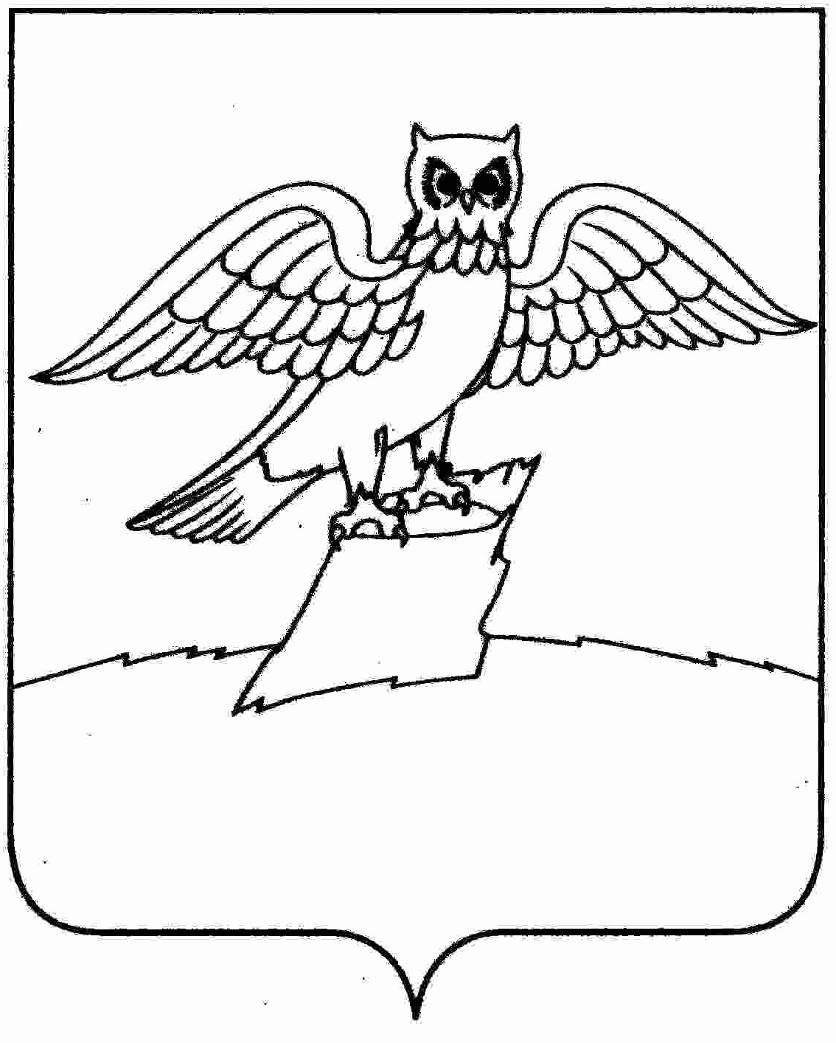 АДМИНИСТРАЦИЯ ГОРОДА КИРЖАЧКИРЖАЧСКОГО РАЙОНАП О С Т А Н О В Л Е Н И Е  30.05.2023                                                                                                      № 569  Об открытии купального сезона 2023 года на территории города КиржачВ соответствии со статьями 6 и 27 Водного кодекса РФ, Федеральным законом от 06.10.2003 № 131-ФЗ «Об общих принципах организации местного самоуправления в Российской Федерации», постановлениями  Губернатора Владимирской области от 20.09.2007 № 695 «Об утверждении Правил охраны жизни людей на водных объектах во Владимирской области» и от 06.06.2008      № 420 «О мерах по обеспечению безопасности людей на водных объектах Владимирской области» в целях совершенствования деятельности при осуществлении полномочий в области обеспечения безопасности людей и охраны жизни людей на водных объектах и предупреждения возможных происшествий, связанных с гибелью людей на водных объектах»П О С Т А Н О В Л Я Ю:1. Установить период купального сезона на территории города Киржач с 01.06.2023 года по 31.08.2023 года (уточнение сроков зависит от погодных условий и температуры воздуха).2. Определить место массового отдыха населения города Киржач: левый берег реки Киржач (мост через реку Киржач по ул. Большая Московская). 3. Назначить ответственным за организацию места массового отдыха населения на левом берегу реки Киржач (мост через реку Киржач по                                    ул. Большая Московская), заведующего отделом по ГО и ЧС администрации города Киржач.4. До получения, а именно до 05.06.2023, санитарно-эпидемиологического заключения о соответствии водного объекта, в месте массового отдыха населения, санитарным правилам и условиям безопасного для здоровья населения использования водного объекта, запретить его использование. 5. Заведующему отделом по ГО и ЧС администрации города Киржач организовать информирование населения о разрешенных и запрещенных местах массового отдыха людей на водоемах города Киржач, об ограничениях водопользования на водных объектах общего пользования, о состоянии водных объектов, предназначенных для купания.6. Контроль за исполнением настоящего постановления оставляю за собой.	7. Настоящее постановление вступает в силу после официального опубликования (обнародования).И.о. главы администрации                                                              М.Н. Мошкова                                     